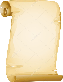 Ячейка № 1 = первой клетке таблицы, шаг от первой до каждой последующей ячейки – каждая пятая клетка. 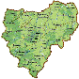 Все ячейки = все четные клетки таблицы, кроме 10-й.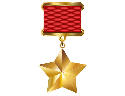 Все оставшиеся клетки таблицы – ячейки слева направо.